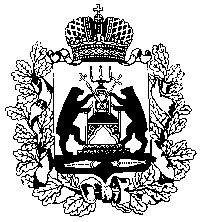 Российская Федерация НОВГОРОДСКАЯ ОБЛАСТНАЯ ДУМАСОВЕТ ПО МЕСТНОМУ САМОУПРАВЛЕНИЮРЕШЕНИЕот  21.04.2020  № 30Заслушав информации руководителя управления Роспотребнадзора по Новгородской области Никифоровой А.Е., министра инвестиционной политики Новгородской области Носачева Д.Л. и  заместителя министра труда и социальной защиты населения Новгородской области Иванова В.Г. об организации деятельности депутатского корпуса направленной на борьбу с коронавирусной инфекцией, совет по местному самоуправлению при Новгородской областной Думе РЕШИЛ:информацию об организации деятельности депутатского корпуса направленной на борьбу с коронавирусной инфекцией принять к сведению.Об организации деятельности депутатского корпуса направленной на борьбу с коронавирусной инфекциейПредседательНовгородской областной Думы,	председатель советаЕ.В.Писарева